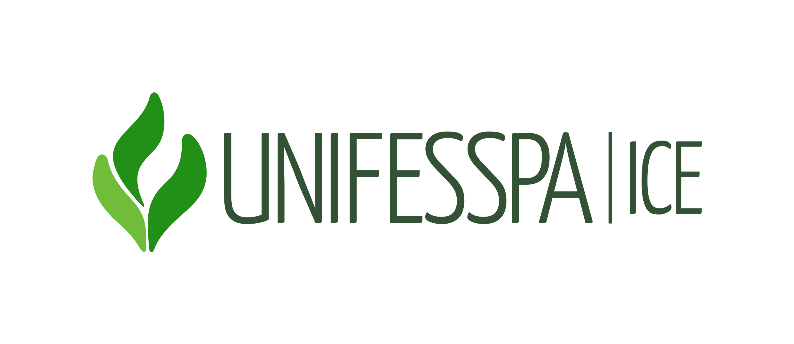 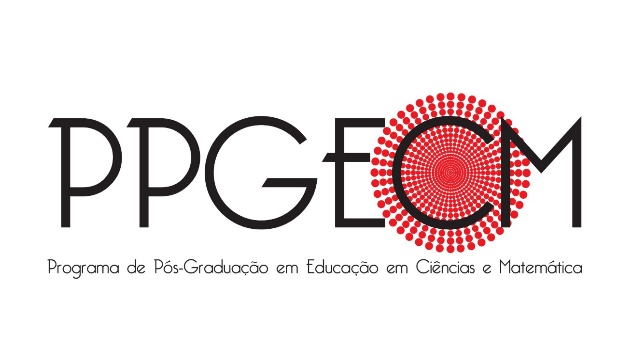 EDITAL N. 2/2021 – CREDENCIAMENTO DOCENTE (ANEXO IV)NOME DO CANDIDATOMEMORIAL DESCRITIVOCIDADE/PAFEVEREIRO DE 2021IDENTIFICAÇÃO Nome do candidatoTelefone: E-mail:Lattes:Orcid:Área de interesse: Educação Matemática ou Ensino de Ciências	Linha de pesquisa: Epistemologia do conhecimento, do ensino e da aprendizagem em ciências e matemática ou Formação de professores em ciências e matemáticaAPRESENTAÇÃOTexto texto texto texto texto texto texto texto texto texto texto texto texto texto texto texto texto texto texto texto texto texto texto texto texto texto texto texto texto texto texto texto texto texto texto texto texto texto texto texto texto texto texto texto texto texto texto texto texto texto texto texto texto texto texto texto texto texto texto texto texto texto texto texto texto texto texto texto texto texto texto texto texto texto texto texto texto texto texto texto texto texto texto texto texto texto texto texto texto texto texto texto texto texto texto texto texto texto texto texto texto texto texto texto texto texto texto texto texto texto texto texto texto texto texto texto texto texto texto texto texto texto texto texto texto texto texto texto texto texto texto texto texto texto texto texto texto texto texto texto texto texto texto texto texto texto texto texto texto texto texto texto texto texto texto texto texto texto texto texto texto texto texto texto texto texto.TRAJETÓRIA PROFISSIONAL E ACADÊMICATexto texto texto texto texto texto texto texto texto texto texto texto texto texto texto texto texto texto texto texto texto texto texto texto texto texto texto texto texto texto texto texto texto texto texto texto texto texto texto texto texto texto texto texto texto texto texto texto texto texto texto texto texto texto texto texto texto texto texto texto texto texto texto texto texto texto texto texto texto texto texto texto texto texto texto texto texto texto texto texto texto texto texto texto texto texto texto texto texto texto texto texto texto texto texto texto texto texto texto texto texto texto texto texto texto texto texto texto texto texto texto texto texto texto texto texto texto texto texto texto texto texto texto texto texto texto texto texto texto texto texto texto texto texto texto texto texto texto texto texto texto texto texto texto texto texto texto texto texto texto texto texto texto texto texto texto texto texto texto texto texto texto texto texto texto texto.PRODUÇÃO BIBLIOGRÁFICA Texto texto texto texto texto texto texto texto texto texto texto texto texto texto texto texto texto texto texto texto texto texto texto texto texto texto texto texto texto texto texto texto texto texto texto texto texto texto texto texto texto texto texto texto texto texto texto texto texto texto texto texto texto texto texto texto texto texto texto texto texto texto texto texto texto texto texto texto texto texto texto texto texto texto texto texto texto texto texto texto texto texto texto texto texto texto texto texto texto texto texto texto texto texto texto texto texto texto texto texto texto texto texto texto texto texto texto texto texto texto texto texto texto texto texto texto texto texto texto texto texto texto texto texto texto texto texto texto texto texto texto texto texto texto texto texto texto texto texto texto texto texto texto texto texto texto texto texto texto texto texto texto texto texto texto texto texto texto texto texto texto texto texto texto texto texto.PRODUÇÃO TÉCNICA Texto texto texto texto texto texto texto texto texto texto texto texto texto texto texto texto texto texto texto texto texto texto texto texto texto texto texto texto texto texto texto texto texto texto texto texto texto texto texto texto texto texto texto texto texto texto texto texto texto texto texto texto texto texto texto texto texto texto texto texto texto texto texto texto texto texto texto texto texto texto texto texto texto texto texto texto texto texto texto texto texto texto texto texto texto texto texto texto texto texto texto texto texto texto texto texto texto texto texto texto texto texto texto texto texto texto texto texto texto texto texto texto texto texto texto texto texto texto texto texto texto texto texto texto texto texto texto texto texto texto texto texto texto texto texto texto texto texto texto texto texto texto texto texto texto texto texto texto texto texto texto texto texto texto texto texto texto texto texto texto texto texto texto texto texto texto.